Цикл занятий, направленных на формирование коммуникативных умений детей младшего школьного возраста (автор - педагог дополнительного образования СП ЦВР ГБОУ СОШ № 9 Дмитриева А.В.) Разработанная методика организации занятий по хореографии направлена на формирование коммуникативных умений детей младшего школьного возраста посредством хореографии.В нашей работе представлены описания 14 занятий, целью которых является формирование коммуникативных умений младших школьников. Продолжительность каждого занятия 1час 30 минут с перерывом 10 минут. Цикл рассчитан на 7 недель периодичностью 2 раза в неделю. Циклу занятий предшествовало собрание, на котором родителей познакомили с целью и задачами занятий по хореографии и роли, которой в них отводится упражнениям по формированию коммуникативных умений детей младшего школьного возраста, было получено согласие на их проведение.Цикл занятий содержит три блока: вводно-диагностический, целью которого является знакомство детей с целью и задачами занятий, а так же первичная диагностика уровня сформированности коммуникативных умений детей младшего школьного возраста. Третий блок – итогово-диагностический, направленный на подведение итогов и повторную диагностику. Первый и третий блок занятий представлен следующими диагностическими методиками: методом  наблюдения по Владимировой Т.А. и  педагогической диагностикой социально-коммуникативной компетенции по Дыбиной О.В.  Рассмотрим информационный блок подробнее. В данной публикации представлены три занятия из 10, направленные на развитие коммуникативных умений обучающихся.Блок № 2. Занятие № 1.Первое занятие второго блока, как и все другие занятия, начинаются с хореографического поклона. После этого проводится упражнение «Здравствуйте» на установление визуального контакта и для снятия зажимов. Происходит подготовка к совместной деятельности обучающихся. Цель: преодолеть боязнь общения с другими детьми и с педагогом, поднять на более высокую планку собственное «Я».  Дети передвигаются по танцевальному залу, стараясь не сталкиваться друг с другом, в разных направлениях и, проходя мимо других детей должны обязательно задержать взгляд, смотря при этом в глаза сверстника, произнести слово: «Здравствуйте!». Педагогу необходимо следить, чтобы дети не двигались по кругу. Смена направлений должна быть частой. Некоторым детям бывает трудно установить даже визуальный контакт, не говоря уже о телесном контакте или вербальном общении со сверстниками. Чтобы решить эту проблему, нужно помочь ребёнку  в преодолении им своих страхов, поэтому это упражнение необходимо выполнять регулярно в течение всего цикла занятий, взгляд становится более спокойным, зрительный контакт более длительный, исчезает страх перед коллективом и педагогом, появляются жизнерадостные лица, многие дети начинают пританцовывать под музыку различными шагами, начинают незаметно для себя импровизировать. После выполнения упражнения группа приступает к хореографической части урока.Занятие № 2.Как было описано выше, с упражнения «Здравствуйте» начинаются все занятия из цикла. После окончания упражнения выполняется хореографическая часть урока. Следующая часть занятия - игра «Зеркало».Цель: преодоление таких проблем как завышенная и заниженная самооценка, стеснительность и зажатость.Описание игры.Дети разделяются на пары. Один участник показывает позу, жест или движение, второй повторяет за ним, как будто он его отражение. Немаловажно в этой игре соответствие поз и движений предлагаемому музыкальному материалу. Так педагог сможет выполнить две задачи. С одной стороны преодоление стеснительности и зажатости у воспитанников, с другой стороны – развитие музыкальности у участников ансамбля. После окончания дети меняются в парах. Теперь тот кто был отражением сам показывает позы и движения, а второй участник пары является его отражением. По завершению игровых упражнений проводится коллективная беседа, в процессе которой выясняется, что детям понравилось в этом упражнении, чему они научились.Занятие №3.Каждое занятие в этом цикле начинается с упражнения «Здравствуйте». Далее – хореографическая часть урока, после окончания которой детям предлагается игра «Скульптор».Цель: повышение у детей уверенности в себе и своих силах.Описание. Дети разделятся на группы по три или четыре человека и по очереди внутри своей группы являются «скульптурами», выстраивают фигуру из тел других участников группы, руководствуясь своей фантазией. Потом дети меняются и уже другой воспитанник является скульптором. Предлагая для выполнения воспитанникам это упражнение, педагог решает две задачи: повышение у детей уверенности в себе, а также развитие их балетмейстерских способностей. В конце каждого занятия с воспитанниками проводится беседа-опрос, чему дети научились и что им понравилось на занятии.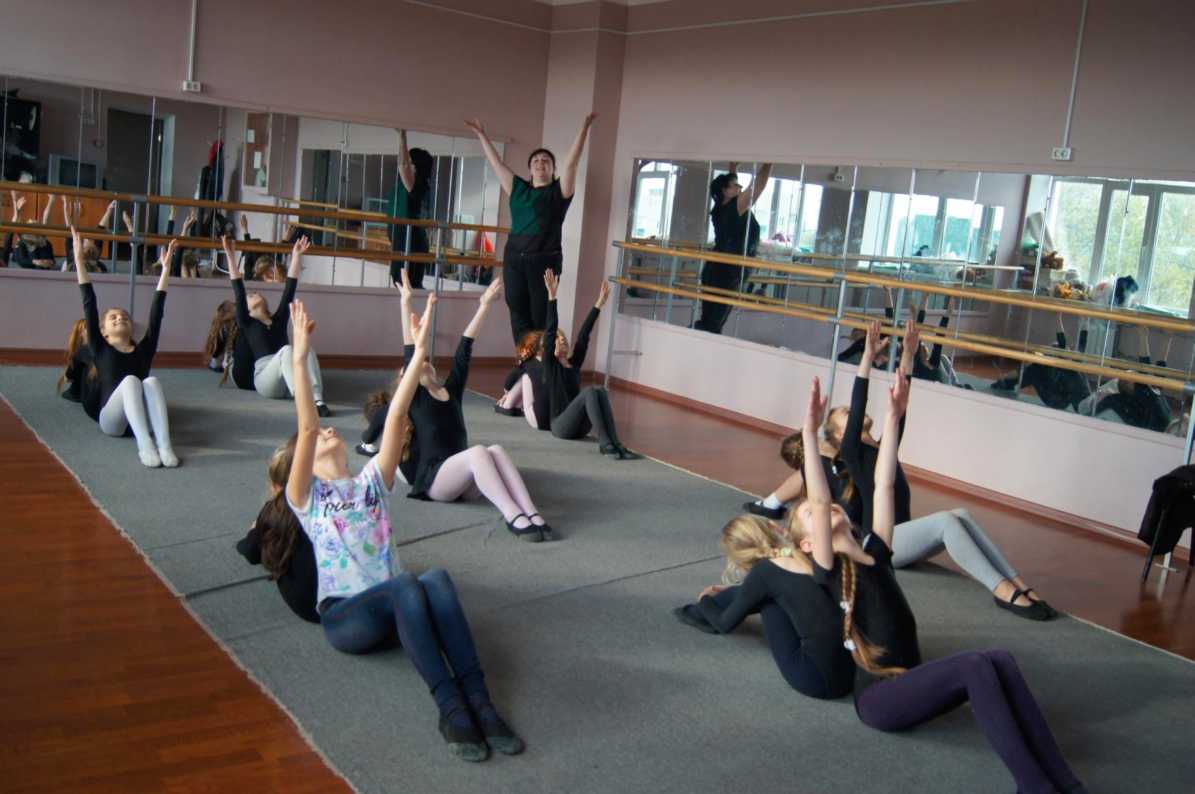 